AP Calculus AB												Name__________________________________Lessons 3-3 & 4-4: Rules for Differentiation, Part 1			Date _________________________________Learning Goal:I can use rules of differentiation to calculate derivatives of polynomials, rational functions, and .I. 	Some Previously Covered Derivative Rules:Let u, v be differentiable functions, and c be a constant.Derivative of a Constant Function					Power RuleConstant Multiple Rule								The Sum and Difference RuleLet .  Find .  [No negative nor rational exponents in your final answer.]  Believe it or not, you will use all of the above rules to find !II.	Product and Quotient Derivative RulesThe Product RuleThe product of two differentiable functions u and v is differentiable, and           or simply,           “First times the derivative of the second plus second times the derivative of the first.”OVER 																											 Page 2Example 1Let.  Find using the product rule.Practice #1Let .  Find  using the product rule.The Quotient RuleAt a point where , the quotient  of two differentiable functions is differentiable, and or just  Example 2Let .  Find .																										 Page 3Practice #2Let .  Find .Practice #3.  Find .   ***Hint:  Try factoring and simplifying first!***Practice #4 – THIS IS AN IMPORTANT TYPE OF PROBLEM – it is always on the AP test!Let Let .  Find 							Let .  Find 																										  OVER 																										     Page 4III.  The Derivatives of You  may recall from Math 3 and/or Math 4 that .  Another interesting property of e is.  See the graph and table to the right to “verify”.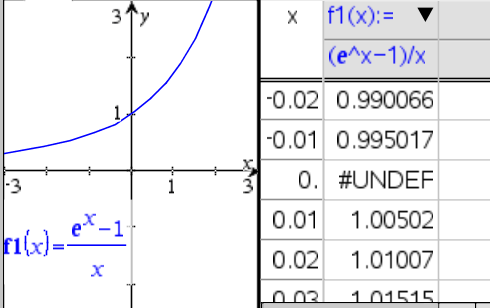 Look at the following limit.  What does this work tell you?													The derivative of ex is simply _________.Example 3Let.  Find .Practice #5Let .  Find .   Page 5Now that we know the derivative of , it makes sense to learn the derivative of its inverse .  Later in the year, when we learn what is called implicit differentiation, we will learn how to derive the derivative of .  For now, just understand thatPractice #6Let .  Find .IV.	Second and Higher Order Derivatives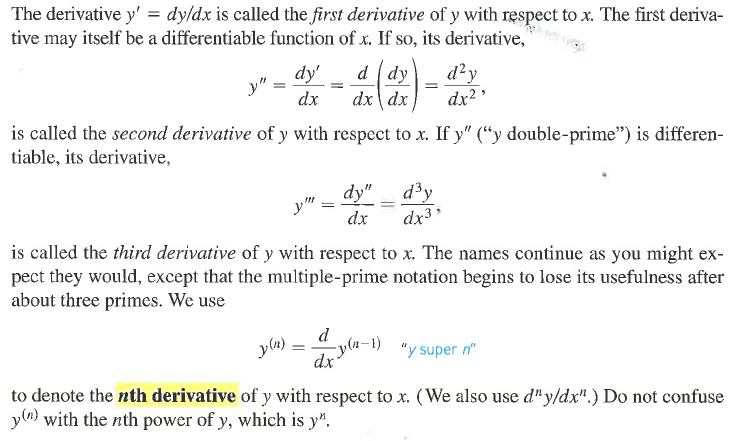 Practice #7Let .  Find .																										OVER V.  Mixed AP Exam Practice Problems 1.	Evaluate .A.			B.  		C.  6		D.  		E.  nonexistent2.	Evaluate .A.  		B.  		C.  		D.  		E.  nonexistent***2017 Exam Questions: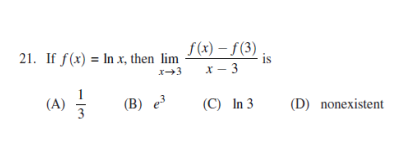 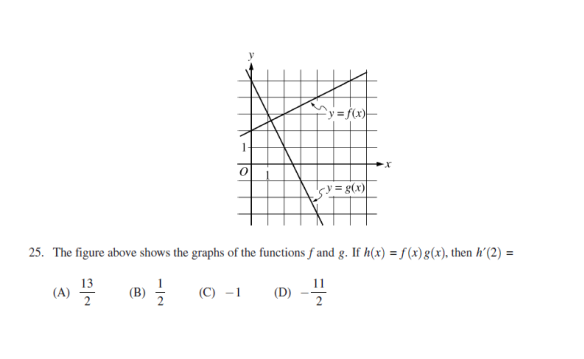 